РЕПУБЛИКА БЪЛГАРИЯ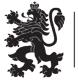 МИНИСТЕРСТВО НА ЗДРАВЕОПАЗВАНЕТОРЕГИОНАЛНА ЗДРАВНА ИНСПЕКЦИЯ – СОФИЙСКА ОБЛАСТ Гр. София, 1431, бул. Акад. Иван Гешов № 15	e-mail: rzi_so@rzi-sfo.bgТел. 02/807 87 00;  факс: 02/807 87 10		www.rzi-sfo.bgВх. № ……………………….Град София………………………..202…г.Приложение № 4 към чл.21, ал.3Уникален № РУ- АУ-2ПРОТОКОЛ ЗА ПРЕДОСТАВЯНЕ НА ДОСТЪП ДО ОБЩЕСТВЕНА ИНФОРМАЦИЯ / ЗА ПРЕДОСТАВЯНЕ НА ИНФОРМАЦИЯ ОТ ОБЩЕСТВЕНИЯ СЕКТОР ЗА ПОВТОРНО ИЗПОЛЗВАНЕДнес, …………202...г., в гp. София, бул. „Акад. Иван Гешов“ № 15,  се състави настоящият протокол, с  който се удостоверява изпълнението на  Решение № РДОИ-……………/……………….202..г. на директора на РЗИ-Софийска област за предоставяне на  достъп до обществена информация. Протоколът се състави на основание чл. 35, ал. 2 от Закона за достъп до обществена информация и чл. 21, ал.3 от  Вътрешните правила на РЗИ — Софийска област за достъп до обществена информация, с който се удостоверява изпълнението на Решение № РДОИ-………./…………202…г. на директора на РЗИ-Софийска област за предоставяне на достъп. Протоколът се състави в два еднообразни екземпляра — по един за РЗИ — Софийска област и за заявителя.Предоставените от Вас лични данни за защитени, съгласно ЗЗЛД и нормативните актове, регламентиращи защитата на информацията и се обработват само във връзка с осъществяване на установените със закон функции на РЗИ-Софийска област. За РЗИ - Софийска област:ПРЕДАЛ:.............................Име, фамилия: ……………………………………		 Длъжност: ..........................................Получател: ...........................